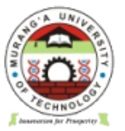                                  MURANG’A  UNIVERSITY OF TECHNOLOGYSCHOOL OF EDUCATIONUNIVERSITY EXAMINATION FOR THE DEGREE OF BACHELOR OF SPECIAL NEEDS EDUCATION WITH IT4TH YEAR 2ND SEMESTER 2016/2017 ACADEMIC YEARMAIN CAMPUS REGULARCOURSE CODE: ESE 409COURSE TITLE: EDUCATION WITH LEARNERS WITH SEVERE DISABILITIES   & CPEXAM VENUE:  		    STREAM: DATE: 				      EXAM SESSION: TIME: 2   HOURSInstructions:Answer  Question ONE (COMPULSORY) and ANY other 2 questionsCandidates are advised not to write on the question paper.Candidates must hand in their answer booklets to the invigilator while in the examination room.Question 1a) Identify and define types of severe disabilities      					(5 marks)b) Explain the trends and controversies in the teaching of learners with severe disabilities in inclusive settings									(10 marks)c) Explain causes of dual sensory impairments					(10 marks)d) Identify and explain any five legal instruments that are linked to the teaching of learners with severe disabilities in inclusive teaching setting    						(5 marks)Question 2a) Explain the nature ofalletosis , spastic and alexia    				  ( 10 marks)b) Explain how the characteristics of learners with cerebralpalsy may be a barrier to their academic and social participation          								(10 marks)Question3a) Explain the causes of deaf –blind children   						 (10 marks)b) Discuss your role as a teacher in enhancing class performance of a child who is deaf-blind  (10 marks)Question 4a) Explain the causes of autism in children         						(10 marks)b) Discuss the education interventions of children with autism				(10MKS)Question 5a)What are the characteristics of children with multiple disabilities    			(10 marks)b)Identify and explain areas in which they should be assisted to lead a successful life in and after school             										(10 marks)